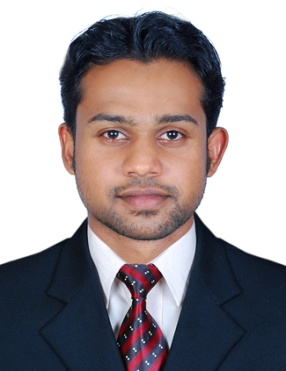 ADEWALE Profession Seeking  	:  CLEANING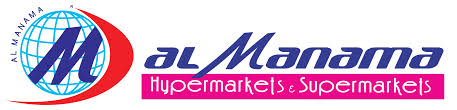 Language		:  EnglishEmail		              :  adewale_387120@2freemail.com Visa Status                    :  Visit visa                  CAREER OBJECTIVETo seek a challenging position in your company with opportunity & growth that would best fit my qualification and develop further my talent & skills for continues career improvement.Objective is to work in an exciting and professional environment of the organization with personal development and growth possibilities and to achieve company’s goal through professional ethics, sincere commitment and hard work.                 Profile SUMMARY  Have the ability to quickly identify problems as well as provide appropriate solutions.I am also very hard working and always ready to go beyond job basic requirements whenever necessary. I am a positive person with good character and get along well with people in all situations.              QUALIFICATION SSLCDIPLOMA            WORK EXPERIENCEORIENTAL HOTEL, NIGERIA      : ONE YEAR EXPERIENCE                                                                                                                 DUTIES & RESPONSIBILITIESCleaning of environmentTake order from patrons for food and beverageGreeting customers who enter the hotelAnswering queries from customersPERSONAL INFORMATION     Linguistic Abilities	     	   :     EnglishDate of Birth	:	25-02-1997Gender	:	MaleReligion	:	ChristianMarital Status	:	SingleNationality	:	NigeriaDECLARATIONI hereby declare that the above information is correct up to my best of knowledge and             Belief.